NAME FILL IN THE VARIOUS ICONS AND FUNCTIONS FORM WORD.  THEN EXPLAIN WHAT EACH OF THEM DOES.IF YOU ARE NOT SURE, LOAD UP WORD             AND HAVE A LOOK!!NAMEWHAT DOES IT DO?ALIGN LEFTBOLDFONT SIZEUNDERLINEFONT STYLEITALICSSPELLINGCENTRE ALIGNOPEN RIGHT ALIGN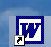 